30 сентября в городе прошла ежегодная Всероссийская киноакция «Вера, надежда, любовь в Российских семьях».Учащиеся 8 класса МБОУ СШ № 7 г.о. Кохма вместе с другими школами посетили данное мероприятие. Оно состоялось в Свято-Благовещенском приходе г.о. Кохма. С приветственным словом к учащимся обратился руководитель отдела по делам молодежи Иваново-Вознесенской епархии протоирей Дионисий Дунаевский. Он рассказал историю о великомученицах Вере, Надежде, Любови и матери их Софии. Затем был показан фильм «Чистодей». Добрый, душевный фильм о семейных ценностях. После просмотра прошло обсуждения данного фильма.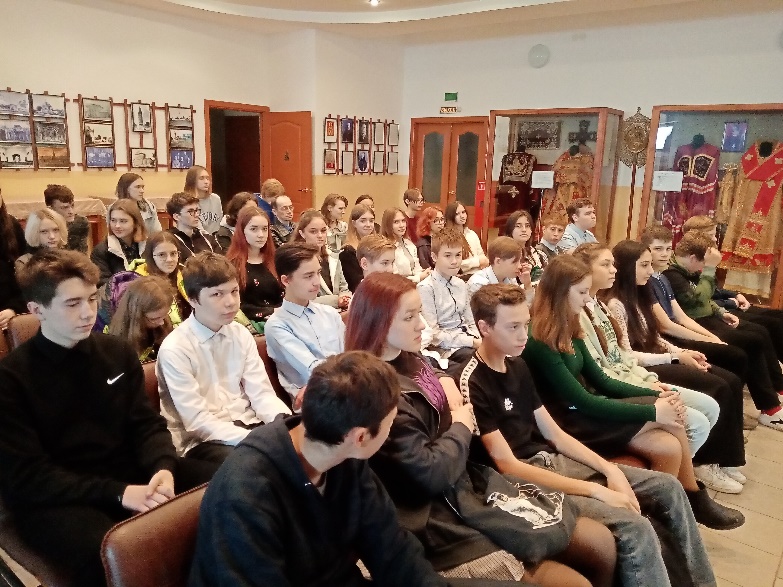 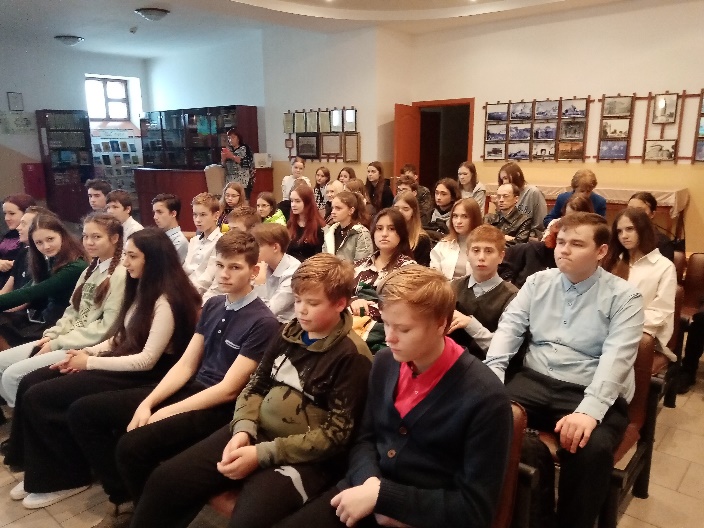 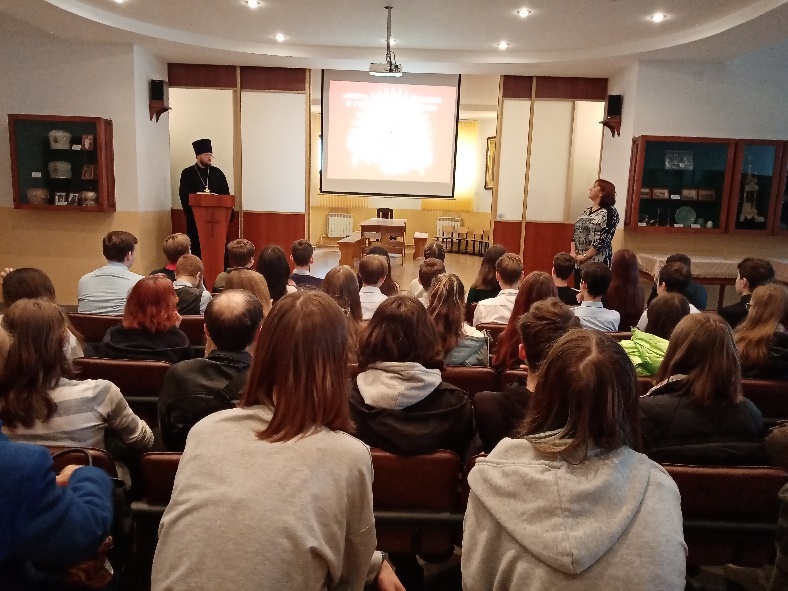 